Proposed Projects for History and Civics [HCGI] ANNUAL EVALUATION 2019-2020Last Date of Completion : 15th January 2020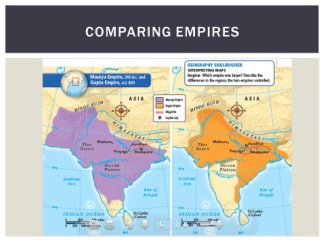 Class 6 : Topic- Administration of Ashoka, Samudragupta and Chandragupta II.                              Use half of chart Paper to present in Chart form.              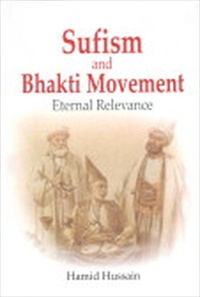 Class 7 :  Topic:Impact of bhaktism and Sufism- Analysis                 In a booklet.Class 8: Topic- UNO : an analysis based on Principles,its Organs,Agencies-Composition and                                       Functions.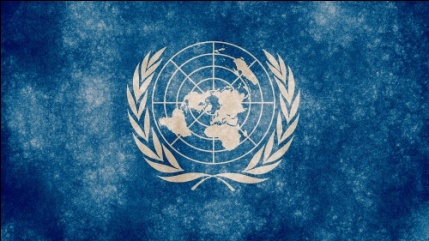                                       In form of Wall Hanger. Must follow order. Class 10: Topic- An Interview with 5 Personalities:Raja Rammohan Ray,Balgangadhar Tilak                          Netaji Subhash Chandra Bose,Benito Mussolini and Adolf Hitler.                            On file paper, Fact based. 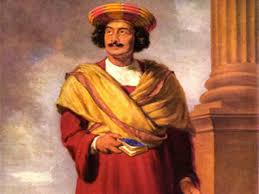 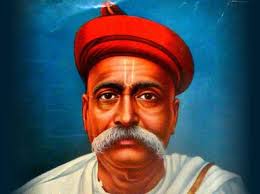 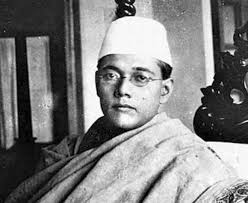 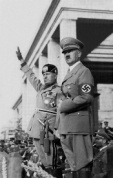   NOTE: All Projects are Class Projects of the above mentioned Classes and will have 5                     marks Aural.